 evwl©K cÖwZ‡e`b 2016-2017 (Lmov)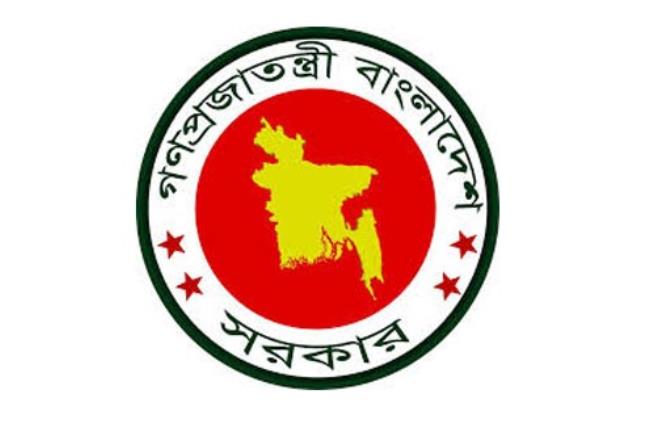 cwi‡ek  I eb gš¿Yvjqcwi‡ek I eb gš¿Yvjqwww.moef.gov.bd1.1 f~wgKvcwi‡ek I eb gš¿Yvjq MYcÖRvZš¿x evsjv‡`k miKv‡ii GKwU we‡klvwqZ gš¿Yvjq| ‡`‡k µgea©gvb RbmsL¨vi †gŠwjK Pvwn`v c~i‡Y cÖwZwbqZ Pvc co‡Q cÖvK…wZK m¤ú‡`i Ici| d‡j ¶wZMÖ¯Í n‡”Q cwi‡e‡ki wewfbœ Dcv`vb Ges msKUvcbœ n‡”Q cÖwZ‡ekMZ fvimvg¨| evsjv‡`k ‰ewk¦K Rjevqy cwieZ©‡bi Kvi‡Y me‡P‡q SuywKc~Y© †`kmg~‡ni g‡a¨ Ab¨Zg| eZ©gvb MYZvwš¿K miKvi cwi‡ek msiÿ‡Y e×cwiKi| ivóª cwiPvjbvi g~jbxwZ wn‡m‡e miKvi msweav‡b 18(K) Aby‡”Q` ms‡hvR‡bi gva¨‡g cwi‡ek I Rxe‰ewPÎ¨ msi¶Y Ges Dbœqb‡K ‡gŠwjKAwaKvi wn‡m‡e cÖwZôv K‡i‡Q| GB Aby‡”Q` g‡Z ivó«, eZ©gvb I fwel¨r bvMwiK‡`i Rb¨ cwi‡ek msiÿY I Dbœqb Ki‡e| Rxe ˆewPÎ¨, Rjvf~wg, eb I eb¨cÖvwYi wbivcËv weavb Ki‡e| ïay ZvB bq, miKv‡ii wbe©vPbx Bk‡Znv‡i evqy `~lY, cvwb `~lY, kã `~lY I Rjevqy cwieZ©b †iv‡a Kvh©Ki f~wgKv ivLvi A½xKvi e¨³ Kiv n‡q‡Q| G cwi‡cÖwÿ‡Z cwi‡ek I eb gš¿Yvj‡qi Kv‡Ri cwiwa I ¸iæZ¡ w`b w`b e„w× cv‡”Q| 1.2 cwiwPwZ1973 mv‡j Water Pollution Control Ordinance Rvwii gva¨‡g Rb¯^v¯’¨ cÖ‡KŠkj Awa`ßi KZ©„K cÖKí MÖnY K‡i cwi‡ek msiÿY msµvšÍ cª_g Kvh©µg ïiæ nq| 15 †m‡Þ¤^i 1987 mv‡j K…wl gš¿Yvj‡qi Aaxb K…wl wefvM Ges eb wefvM bv‡g `ywU wefvM m„wó nq| cieZ©x‡Z 03 AvM÷ 1989 mv‡j ZrKvjxb ¯’vbxq miKvi wefv‡Mi AvIZvaxb cwi‡ek `~lY wbqš¿Y Awa`ßi‡K cwi‡ek Awa`ßi bvgKiY K‡i eb Awa`ßi I cwi‡ek Awa`ßi mgš^‡q cwi‡ek I eb gš¿Yvjq m„wó nq|1.3 wfkb‡UKmB cwi‡ek I e‡bi Av”Qv`b|1.4 wgkb cÖwZ‡ek I Rxe‰ewPÎ¨ msiÿY, cwi‡ek `~lY wbqš¿Y, Rjevqy cwieZ©‡bi SzuwK †gvKv‡ejv, M‡elYv, Dw™¢` Rwic Ges ebR m¤ú` Dbœq‡bi gva¨‡g †UKmB cwi‡ek I eb wbwðZKiY| 1.5  jÿ¨ I D‡Ïk¨weÁvbwfwËK I jvMmB cÖhyw³ e¨env‡ii gva¨‡g †`‡ki eZ©gvb I fwel¨r Rb‡Mvôxi emevm Dc‡hvMx cwi‡ek wbwðZK‡í †gvU ebf~wgi cwigvY m¤úªmviY, eb I ebR m¤ú‡`i Dbœqb, Rxe‰ewPÎ¨ msiÿY I mbv³KiY, `vwi`ª¨ we‡gvPb, cwi‡ek `~lY‡iva, Rjevqy cwieZ©b †gvKv‡ejv Ges †UKmB cwi‡ek DbœqbB cwi‡ek I eb gš¿Yvj‡qi cÖavb jÿ¨ I D‡Ï‡k¨| 1.6 Kg©cwiwa MYcÖRvZš¿x evsjv‡`k miKv‡ii iæjm Ae weR‡bm Gi G‡jv‡Kkb Ae weR‡bm Abyhvqx cwi‡ek I eb gš¿Yvj‡qi Kg©cwiwa wb¤œiƒc: Environment and Ecology.Matters relating to environment pollution control.Conservation of forests and development of forest resources (Government and Private), forest inventory, grading and quality control of forest products.Afforestation and regeneration of forest extraction of forest produce.Plantation of exotic cinchona and rubber.Botanical gardens and Botanical surveys.Tree plantation.Planning Cell─Preparation of schemes and coordination in respect of forest.Research and training in Forestry.Mechanised forestry operations.Protection of wild birds and animals and establishment of sanctuaries.Matters relating to marketing of forest produce.Administration of BCS (Forest).Liaison with International Organizations and matters relating to treaties and agreements with other countries and world bodies relating to subjects allotted to this Ministry.All laws on subjects allotted to this Ministry.Inquiries and statistics on any of the subjects allotted to this Ministry.Fees in respect of any of the subjects allotted to this Ministry except fees taken in courts.    1.7 mvsMVwbK KvVv‡gv I Rbej  mvsMVwbK KvVv‡gv: cwi‡ek I eb gš¿Yvj‡qi `vwq‡Z¡ i‡q‡Qb GKRb gš¿x Ges GKRb Dcgš¿x| iæjm Ae weR‡bm Abyhvqx gvbbxq gš¿xØq gš¿Yvj‡qi Kg©KvÛ ev¯Íevq‡bi mvwe©K `vwqZ¡ cvjb Ki‡Qb| gš¿Yvj‡qi cÖkvmwbK cÖavb wn‡m‡e i‡q‡Qb mwPe| wZwb gš¿Yvj‡qi wcÖwÝcvj G¨vKvDw›Us Awdmvi wn‡m‡e `vwqZ¡ cvjb K‡ib| gš¿Yvj‡qi 03wU AbywefvM i‡q‡Q| Rbej: Aby‡gvw`Z Rbej KvVv‡gv Abyhvqx gš¿Yvj‡qi †gvU Rbej 123 Rb| Kg©iZ Rbeej 87 Rb| k~b¨ c`  36wU| mviwY 1.1: cwi‡ek I eb gš¿Yvj‡qi Rbej1.8	cwi‡ek I eb gš¿Yvj‡qi Awab¯’ wefvM/`ßiwPÎ 1.2: cwi‡ek I eb gš¿Yvj‡qi Awab¯’ wefvM/`ßimg~n 1.09	সামাজিক নিরাপত্তা কর্মসূচি 1.10 প্রতিবেদনাধীন অর্থ-বছরে সম্পাদিত গুরুত্বপূর্ণ/উল্লেখযোগ্য কার্যাবলিপ্রতিবেদনাধীন (২০১৬-২০১৭) অর্থ বছরে দিনাজপুর বন বিভাগের ঠাকুরগাঁও জেলায় ১,৪০৬.৯২ একর, সিলেট বন বিভাগের মৌলভীবাজার জেলায় ৪১.৩০ একর এবং উপকূলীয় বন বিভাগ চট্টগ্রামের কক্সবাজার জেলায় ৫,৩৭০.৯৬ একর অর্থাৎ মোট-৬,৮১৯.১৮ একর বনভূমি রিজার্ভ ঘোষণা করা হয়েছে।cÖv‡Yi ¯ú›`‡b, cÖK…wZi eÜ‡b (Connecting People to Nature) এ প্রতিপাদ্য বিষয়কে সামনে রেখে  গত ৫ জুন wek¦ cwi‡ek w`em 2017 D`hvwcZ nq| MYcÖRvZš¿x evsjv‡`k miKv‡ii gvbbxq cÖavbgš¿x †kL nvwmbv e½eÜz AvšÍR©vwZK m‡¤§jb †K‡›`ª MZ 04 Ryb wek¦ cwi‡ek w`em 2017 D‡Øvab K‡ib| gnvgvb¨ nvB‡KvU© wefv‡Mi wb‡`©kbv †gvZv‡eK cwi‡ek Awa`ß‡ii gnvcwiPvjK g‡nv`‡qi †bZ…‡Z¡ MZ 04/04/2017 ZvwiL nvRvixevM¯’ 154 wU U¨vbvwii wewUwmGj-Gi ms‡hvM wew”Qbœ Kiv nq Ges 08/04/2017 ZvwiL Aewkó †mev (M¨vm, we`y¨r I cvwb) ‡mev ms‡hvMKvix cÖwZôv‡bi mnvqZvq ms‡hvM wew”Qbœ Kiv nq|cwi‡ek Awa`ß‡i,m`i `ß‡ii Gb‡dvm©‡g›U Uxg KZ©„K RyjvB/2016 n‡Z Ryb/2017 mg‡q cwi‡ek AvBb jsNb Ges cÖwZ‡ek e¨e¯’vi ÿwZmva‡bi Aciv‡a 309wU wkíKviLvbv/¯’vcbvi weiæ‡× Gb‡dvm©‡g›U Awfhvb cwiPvwjZ nq Ges cwi‡ek `~l‡Yi `v‡q 138,602,443(‡Zi †KvwU wQqvwk jÿ `yB nvRvi PvikZ †ZZvwjøk) UvKv ÿwZc~iY avh© Kiv nq| Gig‡a¨ 10,87,68,277(`k ‡KvwU mvZAvwk j¶ AvUlwÆ nvRvi `yBkZ mvZËi) UvKv ¶wZc~iY Av`vq Kiv nq|জাতিসংঘের জলবায়ু পরিবর্তন বিষয়ক কাঠামোর আওতায় ০৭-১৮ নভেম্বর ২০১৬ তারিখে মরক্কোর মারাকেশ শহরে অনুষ্ঠিত ২২ তম বিশ্ব জলবায়ু সম্মেলন COP 22-এ বাংলাদেশ হতে দেশের প্রখ্যাত পরিবেশবিদদের সমন্বয়ে একটি দক্ষ প্রতিনিধিদল অংশগ্রহণ করে। ১৫ নভেম্বর হতে শুরু হওয়া High Level Segment-এ প্রায় ৭০ জন রাষ্ট্র ও সরকার প্রধান অংশগ্রহণ করেন। উক্ত  High Level Segment-এ মরক্কোর মহামান্য রাজার আমন্ত্রণে মাননীয় প্রধানমন্ত্রী শেখ হাসিনা যোগ দেন এবং বাংলাদেশের পক্ষে Country Statement প্রদান করেন। উক্ত Country Statement-এ মাননীয় প্রধানমন্ত্রী Water Security নিশ্চিতকরণের লক্ষ্যে একটি global fund গঠনের প্রয়োজনীয়তার উপর জোর দিয়েছেন এবং জলবায়ু পরিবর্তনজনিত কারণে বাস্তুচ্যুত জনগোষ্ঠীর অধিকার নিশ্চিতকরণের আহবান জানিয়েছেন যা ব্যতীত SDG অর্জন সম্ভব হবে না বলে অভিমত ব্যক্ত করেছেন।২২তম বিশ্ব জলবায়ু সম্মেলনে পরিবেশ ও বন মন্ত্রণালয়ের নেতৃত্বে বাংলাদেশ বিভিন্ন ইস্যু ভিত্তিক আলোচনায় বাংলাদেশসহ স্বল্পোন্নত দেশ এবং জলবায়ু পরিবর্তনের কারনণ অত্যন্ত বিপন্ন ও ঝুঁকিপূর্ণ দেশসূহের পক্ষে কার্যকর ও বলিষ্ঠ ভূমিকা পালন করেছে। এছাড়াও বাংলাদেশ অভিযোজন, প্রশমন, জলবায়ু অর্থায়ন, জলবায়ু প্রযুক্তি আহরন ও হস্তান্তর এবং জলবায়ু পরিবর্তনজনিত লস এন্ড ড্যামেজ ও ক্ষতিগ্রস্ত জনগোষ্ঠীর পুণর্বাসন ও স্থানান্তর বিষয়ক বিভিন্ন বৈঠকে সক্রিয়ভাবে অংশগ্রহণ করেছে। প্যারিস চুক্তিতে জলবায়ু ক্ষতিগ্রস্ত দেশগুলো যাতে অগ্রাধিকার ভিত্তিতে অর্থায়ন পেতে পারে এবং অভিযোজন অর্থায়ন অনুদান ভিত্তিক হওয়ার যে সিদ্ধান্ত হয়েছে তা বাস্তবায়নের বিষয়ে বাংলাদেশ জোর দাবী জানিয়েছে।জাতিসংঘের জলবায়ু পরিবর্তন বিষয়ক আন্তর্জাতিক কাঠামো UNFCCC-এর আওতায় প্রতিষ্ঠিত Climate Technology Centre and Network (CTCN)-এর আওতায় উন্নত দেশগুলো হতে বাংলাদেশে জলবায়ু পরিবর্তন সহিষ্ণু অভিযোজন এবং প্রশমন প্রযুক্তি হস্তান্তর ও সম্প্রসারণ ত্বরান্বিত করার লক্ষ্যে প্রাথমিকভাবে ০৫টি অভিযোজন ও প্রশমন টেকনোলজি চিহ্নিত করে Technical Assistance এর জন্য CTCN-এ প্রস্তাবনা প্রেরণের প্রেক্ষিতে নিম্নোক্ত তিনটি প্রযুক্তি হস্তান্তরের বিষয়ে CTCN-হতে সম্মতি পাওয়া গেছে এবং এতদসংক্রান্ত কার্যক্রম শুরু করা হয়েছেঃTechnology for Monitoring & Assessment of Climate Change Impact on Geo-morphology (Sea level rise/fall, Salinity, Sedimentation etc) in the Coastal Areas of Bangladesh (বাংলাদেশ উন্নয়ন পরিষদের সহায়তায় বাংলাদেশ পানি উন্নয়ন বোর্ড কর্তৃক প্রস্তাবিত)।Technical assistance for saline water purification technology at household level and low-cost durable housing technology for coastal areas of Bangladesh (পল্লী কর্ম-সহায়ক ফাউন্ডেশন কর্তৃক প্রস্তাবিত)।Development of a certification course for energy managers and energy auditors of Bangladesh (স্রেডা কর্তৃক প্রস্তাবিত)।United Nations Framework Convention on Climate Change (UNFCCC)-এর আওতায় গঠিত Least Developed Countries Fund (LDCF) হতে ৫.২ মিলিয়ন ডলার অর্থায়নে UNEP-এর কারিগরি সহায়তায় বরেন্দ্র ও হাওর অঞ্চলে জলবায়ু পরিবর্তন মোকাবেলায় পরিবেশ অধিদপ্তর কর্তৃক গৃহীত “Eco-system based approaches to Adaptation (EbA) in the drought-prone Barind Tract and Haor ‘Wetland’ Area” শীর্ষক প্রকল্পটি GEF এর চূড়ান্ত অনুমোদন লাভ করেছে যা পরিবেশ অধিদপ্তর কর্তৃক ২০১৭-২০২১ সময়ে বাস্তবায়ন করা হবে। Adaptation Fund Board (AFB) হতে ১০ মিলিয়ন ইউএস ডলার অর্থায়নে “Adaptation Initiatives for Climate Vulnerability Offshore Small Island and Reverine Charland in Bangladesh” শীর্ষক প্রকল্প গ্রহণের লক্ষ্যে UNDP-এর মাধ্যমে AFB সচিবালয়ে প্রকল্প প্রস্তাব প্রেরণ করা হয়েছে।জলবায়ু পরিবর্তন মোকাবেলায় Green Climate Fund (GCF) হতে সরাসরি অর্থায়নের লক্ষ্যে National Implementing Entity (NIE) হিসেবে Accreditation প্রাপ্তির জন্য পরিবেশ অধিদপ্তর কর্তৃক আবেদন করা হয়েছে। উল্লেখ্য যে পরিবেশ অধিদপ্তরের উক্ত আবেদন GCF কর্তৃক প্রাথমিকভাবে বিবেচিত হয়েছে। Joint Crediting Mechanism (JCM)- এর আওতায় বাংলাদেশে JCM প্রকল্প গ্রহণে সক্ষমতা বৃদ্ধিমূলক কার্যক্রমের অংশ হিসেবে সরকারি-বেসরকারি শিল্প প্রতিষ্ঠানের উদ্যোক্তা/প্রতিনিধিদের অংশগ্রহণে FBCCI-কে সাথে নিয়ে Capacity Building Workshop on JCM আয়োজন করা হয়েছে। এছাড়া JCM বিষয়ক প্রচার-প্রচারণার অংশ হিসাবে লিফলেট এবং বুকলেট  প্রকাশ করা। উল্লেখ্য যে, JCM-এর আওতায় ২০১৬-২০১৭ অর্থবছরে বাংলাদেশে ০২টি জ্বালানী সাশ্রয়ী স্বল্প কার্বন নিঃসরণযোগ্য প্রযুক্তি হস্তান্তর সম্পন্ন করা হয়েছে।জার্মান উন্নয়ন সহযোগী GIZ-এর সহায়তায় সারা দেশের ৬৪টি জেলায় জলবায়ু পরিবর্তনের ঝুঁকি ও বিপদাপন্নতা নিরূপণে কৃষি, পানি, অবকাঠামো ও স্বাস্থ্যখাতে Nation wide and sectoral vulnerability assessment প্রণয়নের কার্যক্রম শুরু করা হয়েছে এবং উক্ত কার্যক্রমের অংশ হিসেবে ইতোমধ্যে জাতীয় পর্যায়ে ঢাকায় এবং আঞ্চলিক পর্যায়ে দেশের খরাপ্রবণ বরেন্দ্র অঞ্চল হিসেবে রাজশাহী,  হাওর অঞ্চল হিসেবে সিলেট এবং উপকূলীয় অঞ্চল হিসেবে খুলনায় Climate Change Impact Chain বিষয়ক কর্মশালার আয়োজন করা হয়েছে।জলবায়ু পরিবর্তন ট্রাস্ট ফান্ডের অর্থায়নে পরিবেশ অধিদপ্তর কর্তৃক “Projection of Sea Level Rise and Assessment of its Sectoral (Agriculture, Water and Infrastructure) Impacts’ বা বাংলাদেশের সমূদ্রপৃষ্ঠের উচ্চতা বৃদ্ধির অভিক্ষেপন এবং কৃষি, পানি সম্পদ ও অবকাঠামোর উপর এর প্রভাব নিরুপণ” এবং “Mainstreaming Climate Change Issues and Adaptive Practices in the Coastal Communities of Bangladesh”-শীর্ষক দুই (০২)টি প্রকল্প গ্রহণ করা হয়েছে।2016-17 A_© eQ‡i evsjv‡`k Rjevqy cwieZ©b Uªv÷-Gi A_v©q‡b 07 (mvZ)wU cÖKí ev¯Íevqb nq Ges ivR¯^ ev‡RU †_‡K A_©vqbK…Z Òkã`~lY wbqš¿‡Y mgwš^Z I Askx`vwiZ¡g~jK Dbœqb Kg©m~wPÓ ev¯ÍevwqZ nq।রাঙ্গামাটি, বান্দরবন, খাগড়াছড়ি ও কক্সবাজার জেলার বনাঞ্চলে ন্যাশনাল হারবেরিয়ামের বৈজ্ঞানিক কর্মকর্তা ও কর্মচারী কর্তৃক জুলাই ২০১৬ হতে জুন ২০১৭ পর্যন্ত উদ্ভিদ সমীক্ষা কার্যক্রমের মাধ্যমে প্রায় ১৪০০টি উদ্ভিদ নমুনা সংগ্রহ করা হয়েছে।‘Taxonomic studies এর মাধ্যমে ন্যাশনাল হারবেরিয়াম এর বৈজ্ঞানিক কর্মকর্তাবৃন্দ কর্তৃক প্রায় ১০০০ টি উদ্ভিদ প্রজাতি সনাক্তকরণ করা হয়েছে। এছাড়া বিভিন্ন সরকারী ও বেসরকারী গবেষণা প্রতিষ্ঠানের আনুমানিক আরো ১১৩৯ টি বিভিন্ন প্রজাতির উদ্ভিদ নমুনা সনাক্তকরণে সহায়তা এবং গবেষণা কাজে ব্যবহৃত ১০৮৬ টি উদ্ভিদ নমুনার এক্সসেশন নাম্বার প্রদান করা হয়েছে।২০১৬-২০১৭ অর্থবছরে Flora of Bangladesh এর ৩ (তিন) টি নতুন সিরিজ নং-৬৭, ৬৮, ৬৯ (Family : Acoraceae, Alangiaceae, Typhaceae)  ’টির পান্ডুলিপি প্রণয়ন করে ছাপানোর জন্য বিজি প্রেসে প্রেরণ করা হয়েছে। জুলাই ২০১৬ হতে জুন ২০১৭ বছরে ১০৫০ টি উদ্ভিদ নমুনার বৈজ্ঞানিক নাম, স্থানীয় নাম, পরিবার, এক্সেশন নাম্বার, সংগ্রহের তারিখ, বাসস্থান, স্বরূপ, প্রাপ্তিস্থান, প্রাচুর্য্যতা, ব্যবহার ইত্যাদি যাবতীয় তথ্যাবলী সম্বলিত ডাটাবেজ তৈরী করা হয়েছে।সার্ভে অব ভাস্কুলার ফ্লোরা অব চিটাগাং এন্ড দ্য চিটাগাং হিল ট্রাক্টস্ শীর্ষক প্রকল্পের আওতায় মাঠ পর্যায়ে জরিপ কাজ পরিচালনার মাধ্যমে এযাবত ০৭ (সাত) টি উদ্ভিদের নতুন রেকর্ড আবিস্কার করা হয়েছে।মাননীয় প্রধানমন্ত্রী ‘শেখ হাসিনার বিশেষ উদ্যোগ’ ‘জলবায়ু পরিবর্তন ট্রাস্ট গঠন’ বিষয়ে ব্রান্ডিং পরিকল্পনা প্রণয়ন এবং তা বাস্তবায়নের জন্য ট্রাস্ট ফান্ড হতে প্রকল্প গ্রহণ করা হয়েছে।দেশের অভ্যন্তরে ১৪২টি প্রশিক্ষণ কর্মসূচির মাধ্যমে মন্ত্রণালয়ের আওতাধীন অধিদপ্তর/সংস্থা থেকে ৬৭৩ জন কর্মকর্তা প্রশিক্ষণ নিয়েছেন।দেশের অভ্যন্তরে ৯৭টি সেমিনার/ওয়ার্কশপে ৩৩০৬ জন কর্মকর্তা অংশ নেন।২০১৬-২০১৭ অর্থবছরে প্রতিবেশ সংকটাপন্ন এলাকা ব্যবস্থাপনা বিধিমালা, ২০১৬ এবং জীববৈচিত্র আইন, ২০১৭ প্রণয়ন করা হয়।২০১৬-২০১৭ অর্থবছরে ৮৩টি পদ উন্নয়ন বাজেট থেকে রাজস্ব বাজেটে স্থানান্তর করা হয়।1.11	cÖK‡íi Ae¯’v (01 RyjvB 2016 †_‡K 30 Ryb 2017 ch©šÍ):1.12 cwi‡ek I eb gš¿Yvj‡qi fwel¨r mgqve× Kg©cwiKíbv wb¤œiƒc:  mviwY 1.6 : cwi‡ek I eb gš¿Yvj‡qi fwel¨r Kg©cwiKíbv1.13	gš¿Yvjq I Awab¯’ Awaßi/ms¯’vi AwWU msµvšÍ:µwgK b¤^i‡kÖYxAby‡gvw`Z c`Kg©iZ c`k~Y¨c`1.cÖ_g †kÖwY3631052.wØZxq †kÖwY2716113.Z…Zxq †kÖwY2716114.PZz_© †kÖwY3324095.‡gvU1238736মন্ত্রণালয়/বিভাগক্রমিকসামাজিক নিরাপত্তা কর্মসূচির ধরনপ্রতিবেদনাধীন বছর (২০১৬-১৭)প্রতিবেদনাধীন বছর (২০১৬-১৭)পূর্ববর্তী বছর(২০১৫-১৬) পূর্ববর্তী বছর(২০১৫-১৬) মন্ত্রণালয়/বিভাগক্রমিকসামাজিক নিরাপত্তা কর্মসূচির ধরনসুবিধাভোগী ব্যক্তি/পরিবার/প্রতিষ্ঠানের সংখ্যাআর্থিক সংশ্লেষ(লক্ষ টাকায়)সুবিধাভোগী ব্যক্তি/পরিবার/প্রতিষ্ঠানের সংখ্যাআর্থিক সংশ্লেষ(লক্ষ টাকায়)১২৩৪৫৬৭1|বাংলাদেশ ক্লাইমেট রেসিলিয়েন্ট পার্টিসিপেটরী এ্যাফোরেস্টেশন এ্যান্ড রিফরেস্টেশন প্রজেক্ট এর আওতায় বাগান সৃজন, রক্ষণাবেক্ষণ ও পাহারাদার খাতে উপকারভোগী সম্পৃক্ত হওয়ায় তাদের কর্মসংস্থানের সুযোগ সৃষ্টি হয়েছে যা দারিদ্র বিমোচনে প্রত্যক্ষ ভূমিকা রাখছে।1004 Rb 92.205472 Rb1949.002|সাসটেইনেবল ডেভেলপমেন্ট এন্ড বায়োডাইভারসিটি কনজারভেশন ইন কোস্টাল (প্রটেকশন) ফরেস্ট (এসডিবিসি-সুন্দরবন) প্রকল্প এর আওতায় বাগান সৃজন, রক্ষণাবেক্ষণ ও পাহারাদার খাতে উপকারভোগী সম্পৃক্ত হওয়ায় তাদের কর্মসংস্থানের সুযোগ সৃষ্টি হয়েছে যা দারিদ্র বিমোচনে প্রত্যক্ষ ভূমিকা রাখছে।--640 Rb20.003|চর উন্নয়ন ও বসতি স্থাপন প্রকল্প-৪ (সিডিএসপি-৪) (বন অধিদপ্তর অঙ্গ) এর আওতায় বাগান সৃজন, রক্ষণাবেক্ষণ ও পাহারাদার খাতে উপকারভোগী সম্পৃক্ত হওয়ায় তাদের কর্মসংস্থানের সুযোগ সৃষ্টি হয়েছে যা দারিদ্র বিমোচনে প্রত্যক্ষ ভূমিকা রাখছে।220 Rb104.043159 Rb213.124|বাংলাদেশের উত্তরাঞ্চলের ইকো-রিস্টোরেশন প্রকল্প এর আওতায় বাগান সৃজন, রক্ষণাবেক্ষণ ও পাহারাদার খাতে উপকারভোগী সম্পৃক্ত হওয়ায় তাদের কর্মসংস্থানের সুযোগ সৃষ্টি হয়েছে যা দারিদ্র বিমোচনে প্রত্যক্ষ ভূমিকা রাখছে।305 Rb36.64--5|বাংলাদেশের পাঁচটি উপকূলীয় জেলায় বনায়ন প্রকল্প এর আওতায় বাগান সৃজন, রক্ষণাবেক্ষণ ও পাহারাদার খাতে উপকারভোগী সম্পৃক্ত হওয়ায় তাদের কর্মসংস্থানের সুযোগ সৃষ্টি হয়েছে যা দারিদ্র বিমোচনে প্রত্যক্ষ ভূমিকা রাখছে।09 Rb1.098--6|স্ট্রেংদেনিং অ্যান্ড কনসলিডেশন অব সিবিএ-ইসিএ প্রকল্প 4025 Rb40.004005 Rb60.007|K¬vB‡gU †iwRwj‡q›U B‡Kvwm‡÷gm GÛ jvBfwjûW (CREL) (ebAwa`ßi Ask)3,205 Rb9.3130,288 Rb40.698|K¬vB‡gU †iwRwj‡q›U B‡Kvwm‡÷gm GÛ jvBfwjûW Bb BwmG (CREL-ECA) (cwi‡ekAwa`ßi Ask)135 Rb3.66978 Rb10.049|ÔBb÷‡jkb Ae 70,000 BgcªyfW KzK †÷vfm (AvBwmGm) Bb wm‡jK‡UW Gwiqvm Ae evsjv‡`k’23,646 Rb285.1049,632 Rb294.9010|সামাজিক বনায়ন কর্মসূচি18835 Rb৬৯৩৮.৯৫12667 Rb6928.93মোট ৯টি প্রকল্প ও সামাজিক বনায়ন কর্মসূচিমোট ৯টি প্রকল্প ও সামাজিক বনায়ন কর্মসূচিমোট ৯টি প্রকল্প ও সামাজিক বনায়ন কর্মসূচি৫১,৩৮৪ Rb৭৫১১.০৮১,০৬,৮৪১ Rb৯৫১৬.৬৮শুরু করা নতুনপ্রকল্পের সংখ্যাপ্রতিবেদনাধীন বছরে সমাপ্ত  প্রকল্পের তালিকাপ্রতিবেদনাধীন বছরে উদ্বোধনকৃত সমাপ্ত প্রকল্পের তালিকাপ্রতিবেদনাধীন বছরে চলমান প্রকল্পের কম্পোনেন্ট হিসাবে সমাপ্ত গুরুত্বপূর্ণ অবকাঠামো১২৩৪১০ টিBangladesh Brick Kiln Efficiency Project Installation of 70,000 Improved Cook Stoves in Selected Areas of Bangladesh. Bangladesh Third National Communication (TNC) to the UNFCCC Institutional Strengthening for the Phase-out of Ozone Depleting Substances             (Phase-7) শেখ রাসেল এ্যাভিয়ারী এ্যান্ড ইকো-পার্ক রাঙ্গুনিয়া, চট্টগ্রাম (৩য় সংশোধিত) প্রকল্পStrengthening Regional Cooperation for wildlife Protection প্রকল্প (১ম সংশোধিত)বঙ্গবন্ধু শেখ মুজিব সাফারী পার্ক, কক্সবাজার এর উন্নয়ন ও সম্প্রসারণ (১ম সংশোধিত) প্রকল্প Bangladesh Climate Resilient Participatory Afforestation and Reforestation ProjectCommunity Based Sustainable Management of Tanguar Haor (২য় সংশোধিত) প্রকল্প --Strengthening Regional Cooperation for wildlife Protection শীর্ষক প্রকল্পের আওতায় গাজীপুরস্থ ভাওয়াল জাতীয় উদ্যানের অভ্যন্তরে ÒWildlife Centre ComplexÓ এর নির্মাণ কাজ সমাপ্ত হয়েছেµwgK b¤^ifwel¨r Kg©cwiKíbvev¯Íevq‡bi †gqv`1cwi‡ek, eb Ges Rjevqy cwieZ©b m¤úwK©Z Country Investment Plan cÖYqb 2016-182mgy`ª m¤ú` cwi‡ek m¤§Z e¨e¯’vcbvi  j‡ÿ¨ Action Plan cÖYqb I ev¯Íevqb 2016-203mßg cÂ evwl©K cwiKíbvi Av‡jv‡K cÖKí cÖYqb2016-204INDC ev¯Íevq‡bi Rb¨ cÖ‡qvRbxq Kvh©µg MÖnY 2016-205cwi‡ek I eb gš¿Yvj‡qi cÖvwZôvwbK KvVv‡gv ch©v‡jvPbv I mycvwik cÖYqb 2016-186we`¨gvb AvBbmg~n ch©v‡jvPbv I hy‡Mvc‡hvwMKiY, bZzb AvBb I wewagvjv cÖYqb 2016-187‡R‡M DVv Pi Ges Wz‡evP‡i ebf~wg m„Rb K‡i mgy`ª n‡Z f~wg D‡Ëvj‡bi wel‡q GKwU gv÷vicø¨vb cÖYqb2016-18ক্রমিকমন্ত্রণালয়/বিভাগসমূহের নামঅডিট আপত্তিঅডিট আপত্তিব্রডশিটে জবাবের সংখ্যানিষ্পত্তিকৃত অডিট আপত্তিনিষ্পত্তিকৃত অডিট আপত্তিঅনিষ্পন্ন অডিট আপত্তিঅনিষ্পন্ন অডিট আপত্তিক্রমিকমন্ত্রণালয়/বিভাগসমূহের নামসংখ্যাটাকার পরিমাণ(কোটি টাকায়)ব্রডশিটে জবাবের সংখ্যাসংখ্যাটাকার পরিমাণ (কোটি টাকায়)সংখ্যাটাকার পরিমাণ(কোটি টাকায়)১২৩৪৫৬৭৮৯০১পরিবেশ ও মন্ত্রণালয়২২১১.২৪---২২১১.২৪০২বন অধিদপ্তর ৯৫৫২৬০.২৬১২১১৬২৪১.৪৮৯০১২৩৬.০৩০৩পরিবেশ অধিদপ্তর৪৫৫৪.০২৩১২৬৪৪.৫১৯৯.৫১০৩বাংলাদেশ বন গবেষণা ইনস্টিটিউট০৮১.২৮০৮০১০.০১০৭১.২৭০৪বাংলাদেশ বনশিল্প উন্নয়ন কর্পোরেশন১১১২৬২২.৭০৩৬১১৩৪৯৫.২৫৯৭৮৪৮৫.০০সর্বমোটসর্বমোট২১৪২৯৪৯.৫৬১৮৩৫৬১৮৮.২৩১৯৯১৭৬১.০২